WHARTON WOLVES SOCCER CLUB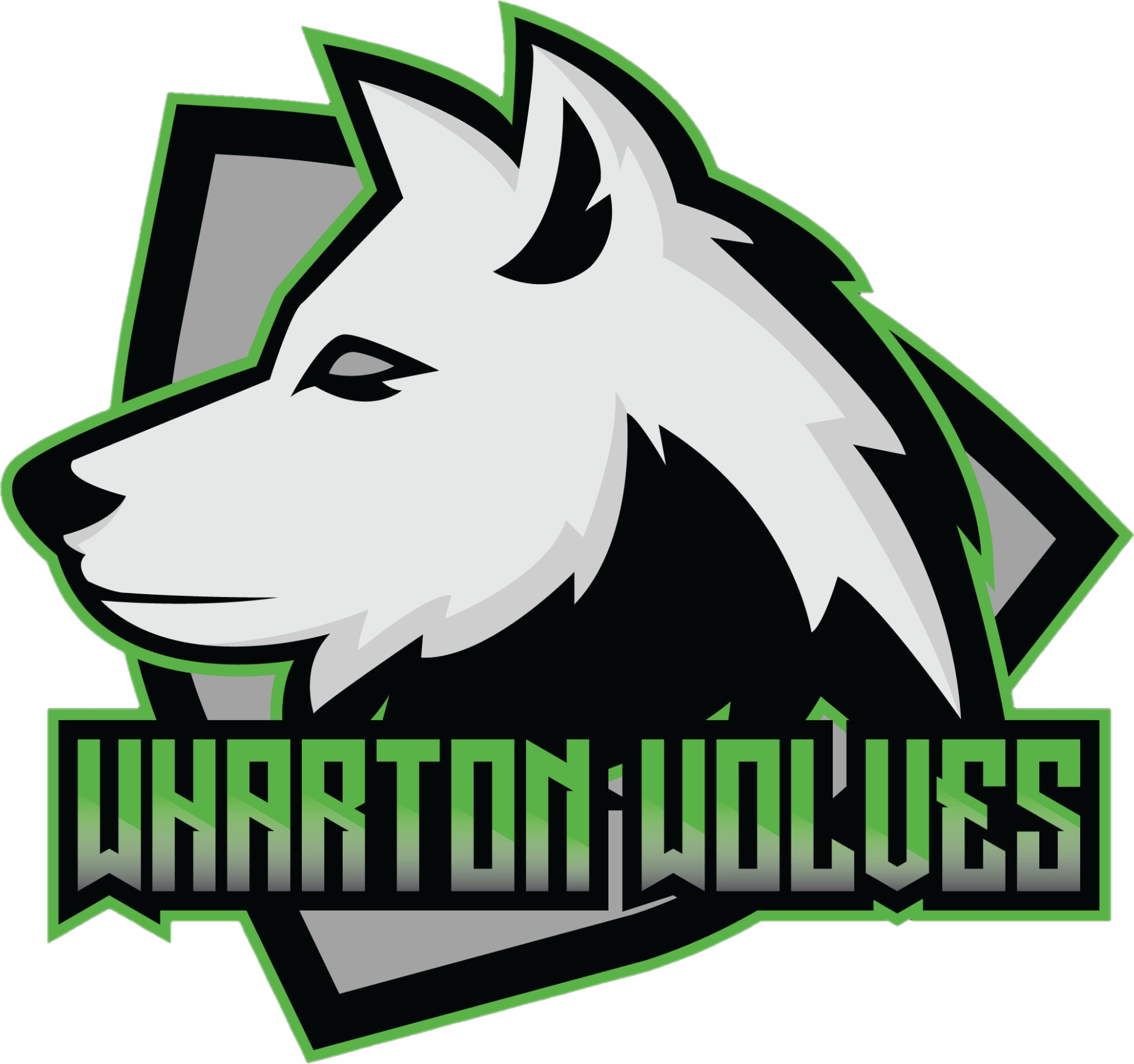 BOARD MEETING AGENDA
10.18.22 / 7pm / Zoom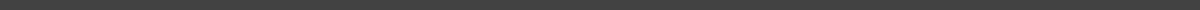 BOARD MEMBERSJim Gottshall, President- PresentDomingo Cruz, Vice President- Not PresentJennifer Parsells, Treasurer- PresentStephanie McCabe, Secretary- PresentDiana Gonzalez, Player Agent-PresentBoard MinutesBoard minutes are on the Wharton Soccer Club Website under the “Club Info” tab.
CorrespondenceParents are still inquiring about late Fall registration. They were directed to check the website and Facebook about Winter and Spring RegistrationsThe Knights of Columbus Goal Kick Challenge coordinator, John McBride, emailed saying he could not contact some of the families of the winners of the challenge.  Jim will contact John and send him Parent informationJim will contact Scott about cutting the grass and lightsSteph will email Cheryl about scheduling the port-a-potty pickup (November 21st)Steph will email the school for facility usage for closing ceremonies Friday, November 18th at 6:00Treasury Report TD Bank Account Balance: 18,316.21Town Account Balance: $1,066.43Outstanding Invoices: NJYSA: $519.00 (paid 10/17)Committee Report Snack shed correspondence (emails) should be in Spanish and English.Delegates: Jenn sent rosters to Rich.Unfinished BusinessLighting for the field- Jenn was able to find a company with light towers for rent. The quote was for $4,000+ for 4 towers, for 1 month.  The board will continue to pursue light options and see if the town or school can help.2023 Board Election will be held December 20th. All positions up for election/reelection.New BusinessCreate winter clinic registration.  Cap at 10 players per age groups. (Confirm with Chris).  Need to complete Facility use form for the school gym.  Steph will complete the form and submit it to the school. Winter Clinic will be on Fridays starting in January for 8 weeks.  Space is limited.  There will be 3 sessions (5-6, 6-7, 7-8).Meeting adjourned at 7:55Next Meeting is November 15, 2022 at 7:00pm @ Robert Street Park